Escapada a Bolivia (10D / 9N)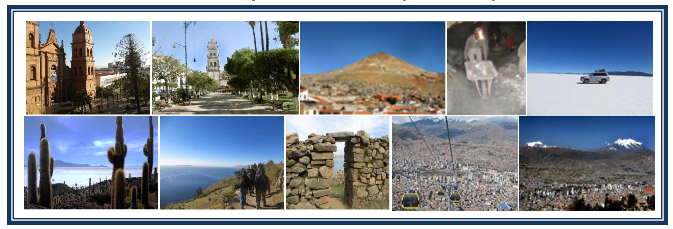 Día 1.	Santa Cruz: Traslado Aeropuerto - Hotel - Paseo por la ciudad (medio día)	Llegada a esta bonita ciudad tropical situada en 437 m / 1,433 ft. Santa Cruz es la puerta de entrada al Amazonas. Traslado del aeropuerto al hotel.	Paseo de tres horas por los lugares de mayor atractivo y afluencia de nuestra ciudad, museos, principales monumentos, barrios residenciales, paseo artesanal La Recova.	Incluye: Refrigerio (botella de agua personal y 1 fruta de la temporada o 1 repostería casera “horneado típico”)Día 2.	Viaje a Sucre - Paseo por la Ciudad (Medio día)	Traslado al aeropuerto para tomar vuelo a Sucre, a la llegada traslado al hotel 	Sucre es la capital de Bolivia; esta encantadora ciudad de estilo colonial se encuentra en la cabecera de los valles a 2700 mts de altura. Es un paseo muy interesante que incluye la visita de la Casa de la Libertad, donde fue firmada el Acta de Independencia de Bolivia el 1825; el parque Bolívar, para ver ejemplos de la tradición aristocrática de Sucre, con pequeñas réplicas de la Torre Eiffel y el Arco del Triunfo de Paris; la iglesia y museo de la Recoleta, y el museo de Tejidos Indígenas de ASUR.	Incluye: DesayunoDía 3.	Día libre	Incluye: DesayunoDía 4.  	Sucre – Potosí en bus regular - Paseo por la Ciudad (Medio día)	Traslado desde el hotel a la terminal de buses. Este viaje es en bus de salida regular desde Sucre y dura de 3 a 4 horas, pasando por el río Pilcomayo y el Puente Méndez, donde se puede ver el antiguo puente colgante que se utilizó en este camino en el pasado. Luego se sube 1.500 metros hasta llegar al altiplano y terminar en la famosa ciudad minera de Potosí a 4.060 msnm. A la llegada, traslado desde la estación de buses en la parte norte de la ciudad hasta el hotel 	Visitar Potosí es un viaje en el tiempo a través de las calles coloniales tradicionales y el mercado artesanal; la famosa Casa de la Moneda, la iglesia de San Francisco y el frente de la iglesia de San Lorenzo que tiene uno de los mayores ejemplos de esculturas de piedra de estilo barroco mestizo.	Incluye: Desayuno Día 5. 	Mina en el Cerro Rico (Medio día) Potosí – Uyuni en bus regular	Este paseo único permitirá tener un viaje inolvidable por miles de metros bajo tierra, para ver el modo de vida y condiciones de trabajo de los mineros bolivianos (les darán ropa de protección y cascos).  Las minas de plata están en el famoso Cerro Rico, en una época el más rico del mundo. Un viaje increíble que comienza en Potosí, pasa por estribaciones de la cordillera de Los Andes, con mucha erosión, cambios de colores y cactus; pasa cerca a las poblaciones de Chaquilla y Tika Tika, la famosa mina de Pulacayo y termina en la población de Uyuni (3 a 4 horas), antes principal centro de mantenimiento ferroviario, ahora creciendo mucho gracias al turismo generado por el salar de Uyuni y la región.	Incluye: Desayuno Día 6.	Salar de Uyuni (día entero)	Salida de Uyuni hacia el gran Salar; visita en el camino al Cementerio de Trenes, donde se encuentran los restos de locomotoras a vapor del siglo XIX y XX; parada en Colchani, éste es el mejor lugar para observar los métodos de extracción de sal; a continuación, a la Isla Incahuasi (conocida como Isla Pescado), se trata de un oasis con un ecosistema único y aislado poblado por cactus gigantes hasta 10 metros de altura. El viaje continúa rumbo norte para visitar el fuerte precolombino de Pucara de Ayque y los chullpares cercanos, ambos en las faldas del volcán Thunupa. Y por último, a una hora adecuada, retorno al pueblo de Uyuni.	Incluye: Desayuno, almuerzo tipo pícnic en medio del Salar Día 7.	Colchani - Uyuni – La Paz - Paseo por la ciudad y Valle de la Luna – teleférico (Medio día)	Traslado desde Colchani al aeropuerto de Uyuni para tomar vuelo a La Paz.  A la llegada traslado al hotel. Paseo de cuatro horas por La Paz, ciudad elegida como una de las 7 ciudades maravillosa del mundo, asentada en un valle formado al pie de la cordillera Real de los Andes a 3632 m sobre el nivel del mar. Visita a la zona de los mercados en las calles ricos en artesanías, tejidos y artefactos de hechicería.  También por la parte colonial de la ciudad, la iglesia de San Francisco, museo del Oro, plaza Murillo, el Mirador de “Killi Killi” desde donde se tiene una magnífica vista de la ciudad y la réplica del templete Semisubterraneo de Tiwanaku. 	Luego hacia la parte moderna de la ciudad, bajando hasta los 3,200 m para finalmente visitar el Valle de la Luna, impresionante por sus formaciones caprichosas hechas por la erosión. El recorrido en teleférico será una buena oportunidad para descubrir una vista excelente y hermosa de La Paz. Éste es un paseo obligatorio para todo visitante en La Paz!	Incluye: DesayunoDía 8.	La Paz – Copacabana – Isla del Sol	Agradable viaje en bus regular desde La Paz con una vista hermosa vista del Lago Titicaca hasta Copacabana (3½ horas), bonita población a las orillas del Lago. Visita a su iglesia y famosa “Virgen Morena”. Viaje en bote cruzando el Lago hasta la Isla del Sol (1 hora), hasta Huacani para un tener un Aptapi, el viaje continúa en bote hasta las ruinas del templo Inca de Pilkokaina, Caminata hacia el Ecolodge La Estancia con una vista maravillosa del Lago Titicaca (1 hora aproximadamente).		Incluye: Desayuno, almuerzo (típico aptapi) y cenaDía 9.	La Chincana – Isla de la Luna – Copacabana – La Paz 	¡NO SE PIERDA UN HERMOSO AMANECER! Caminata por las escalinatas Incas Yumani visitando la Fuente de la Eterna Juventud, luego viaje en bote al norte, para visitar a las ruinas de la Chincana y Roca Sagrada (1 hora), finalmente a Copacabana (1 ½ horas) y transporte a La Paz (3 ½ horas).  	Incluye: Desayuno y almuerzoDía 10. 	Traslado Hotel - Aeropuerto 	Traslado al aeropuerto para tomar vuelo de salida		Incluye: DesayunoPrecios por persona en USD 2020OPCIONAL ADICIONAL Boleto aéreo SANTA CRUZ / SUCRE – UYUNI / LA PAZ:  $ 320 por persona (Precio sujeto a cambio sin previo aviso)Hoteles Previstos o SimilaresPrograma /No Pax12345 - 67 - 910 – 1415 - 1920 +Hotel 3 *2,6481,4931,2861,1851,1141,0821,026975946Hotel 4 *2,8501,7081,5021,3951,3221,2861,2421,1851,176Hotel 5 *3,4981,8161,6281,5241,4541,4221,3821,3261,318CIUDADCategoría 3*Categoría 4*Categoría 5*SANTA CRUZHotel LP Santa CruzHotel CortezHotel Los TajibosSUCRECasa KolpingHotel De Su MercedHotel Boutique Mi Pueblo SamaryPOTOSIHostal PatrimonioHostal PatrimonioHotel ColosoUYUNIHotel Jardines de UyuniHotel Jardines de UyuniHotel Palacio de SalLA PAZHostal NairaHotel PresidenteHotel EuropaISLA DEL SOLAlbergue Ecológico La EstanciaAlbergue Ecológico La EstanciaAlbergue Ecológico La Estancia